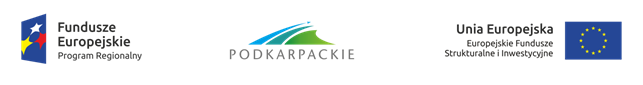 Załącznik 3.4. do SIWZOświadczenia nie należy składać wraz z ofertą. Oświadczenie należy złożyć w terminie 3 dni od dnia przekazania lub zamieszczenia na stronie informacji podawanych podczas sesji otwarcia ofertPieczęć WykonawcyOŚWIADCZENIEo przynależności lub braku przynależności do tej samej grupy kapitałowej, o której mowa w art. 24 ust. 1 pkt 23 p.z.p. 1.	Składamy listę podmiotów, razem z którymi należymy do tej samej grupy kapitałowej,
o której mowa w art. 24 ust. 1 pkt. 23 ustawy PZP w rozumieniu ustawy z dnia 16 lutego 2007 r. O ochronie konkurencji i konsumentów (Dz. U. nr 50 poz. 331 z późn. zm.).Lp.Nazwa podmiotuAdres podmiotu1.2.3..................................., dnia ......................	.........................................................................(podpis osoby upoważnionej do reprezentacji)2.	Informujemy, że nie należymy do grupy kapitałowej, o której mowa w art. 24 ust. 1 pkt. 23 ustawy PZP w rozumieniu ustawy z dnia 16 lutego 2007 r. O ochronie konkurencji i konsumentów (Dz. U. nr 50 poz. 331 z późn. zm.)..................................., dnia ......................	.........................................................................(podpis osoby upoważnionej do reprezentacji)